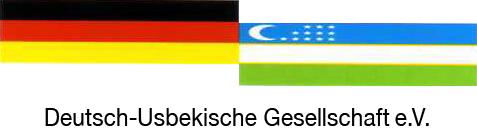 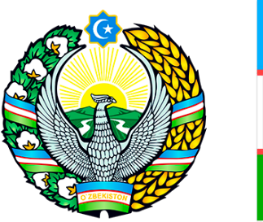 Rundtischgespräch mit den usbekischen Studenten zum Thema„Möglichkeiten der Begabtenförderung für ausländische Studierende in Deutschland“ im Online Modusorganisiert gemeinsam mit der Botschaft der Republik Usbekistan und dem Generalkonsulat der Republik Usbekistan3. Mai 202115.00 Uhr – 16.30 Uhr15.00 Uhr – 15.10 Uhr		Grußworte:				Sarvar Kamilov, Botschaft der Republik Usbekistan, BerlinUlugbek Schukurov, Generalkonsulat der Republik Usbekistan, Frankfurt am MainDr. Colin Dürkop, Präsident der Deutsch-Usbekischen Gesellschaft e.V., Bonn15.10 Uhr – 15.30 Uhr		Möglichkeiten der Begabtenförderung für ausländische Studierende in DeutschlandDr. Berthold Gees, ehem. Referatsleiter für Begabtenförderung und ausländische Stipendiaten, Konrad Adenauer Stiftung15.30 Uhr – 15.50		Begabtenförderung aus erster Hand - ein konkretes Beispiel einer erfolgreichen Förderung				Ravshan Sultanov				Dolmetscher, ehem. Stipendiat der Konrad Adenauer Stiftung15.50 Uhr – 16.30 Uhr		DiskussionModeration: Oksana Ten, Geschäftsführerin der Deutsch-Usbekischen Gesellschaft e.V.